DOBER TEKPRIDRŽUJEMO SI PRAVICODO SPREMEMBE JEDILNIKA ZARADI DOBAVE SUROVIN DOBAVITELJEV in PRILAGODTIVE JEDILNIKA STAROSTI OTROK. DNEVNO JE OTROKOM NA VOLJO VODA ALI ČAJ.Z zeleni pisavo: LOKALNO PRIDELANOLEGENDA: snovi ali proizvodi, ki povzročajo alergijo ali preobčutljivost:G. Žita, ki vsebujejo gluten, R. Raki in proizvodi iz rakov, J. Jajca in proizvodi iz jajc, Ri. Ribe in proizvodi iz rib, A. Arašid (kikiriki) in proizvodi iz arašidov, S. Zrnje soje inproizvodi iz soje, L. Mleko in mlečni izdelki (vsebujejo laktozo), O. Oreški, Z. Listna zelena in proizvodi iz nje, Go. Gorčično seme ali proizvodi iz njega, Se. Sezamovo seme ali proizvodi iz njega, Ž. Žveplov dioksid ali sulfiti v koncentraciji (več kot 10 mg/kg ali 10 mg/l glede na skupni SO2), B. Volčji bob in proizvodi iz njega, M. Mehkužci in proizvodi iz njih.DOBER TEKPRIDRŽUJEMO SI PRAVICODO SPREMEMBE JEDILNIKA ZARADI DOBAVE SUROVIN DOBAVITELJEV in PRILAGODTIVE JEDILNIKA STAROSTI OTROK. DNEVNO JE OTROKOM NA VOLJO VODA ALI ČAJ.Z zeleni pisavo: LOKALNO PRIDELANOLEGENDA: snovi ali proizvodi, ki povzročajo alergijo ali preobčutljivost:G. Žita, ki vsebujejo gluten, R. Raki in proizvodi iz rakov, J. Jajca in proizvodi iz jajc, Ri. Ribe in proizvodi iz rib, A. Arašid (kikiriki) in proizvodi iz arašidov, S. Zrnje soje inproizvodi iz soje, L. Mleko in mlečni izdelki (vsebujejo laktozo), O. Oreški, Z. Listna zelena in proizvodi iz nje, Go. Gorčično seme ali proizvodi iz njega, Se. Sezamovo seme ali proizvodi iz njega, Ž. Žveplov dioksid ali sulfiti v koncentraciji (več kot 10 mg/kg ali 10 mg/l glede na skupni SO2), B. Volčji bob in proizvodi iz njega, M. Mehkužci in proizvodi iz njih.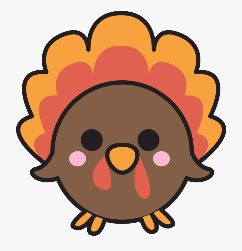 DOBER TEKPRIDRŽUJEMO SI PRAVICODO SPREMEMBE JEDILNIKA ZARADI DOBAVE SUROVIN DOBAVITELJEV in PRILAGODTIVE JEDILNIKA STAROSTI OTROK. DNEVNO JE OTROKOM NA VOLJO VODA ALI ČAJ.Z zeleni pisavo: LOKALNO PRIDELANOLEGENDA: snovi ali proizvodi, ki povzročajo alergijo ali preobčutljivost:G. Žita, ki vsebujejo gluten, R. Raki in proizvodi iz rakov, J. Jajca in proizvodi iz jajc, Ri. Ribe in proizvodi iz rib, A. Arašid (kikiriki) in proizvodi iz arašidov, S. Zrnje soje inproizvodi iz soje, L. Mleko in mlečni izdelki (vsebujejo laktozo), O. Oreški, Z. Listna zelena in proizvodi iz nje, Go. Gorčično seme ali proizvodi iz njega, Se. Sezamovo seme ali proizvodi iz njega, Ž. Žveplov dioksid ali sulfiti v koncentraciji (več kot 10 mg/kg ali 10 mg/l glede na skupni SO2), B. Volčji bob in proizvodi iz njega, M. Mehkužci in proizvodi iz njih.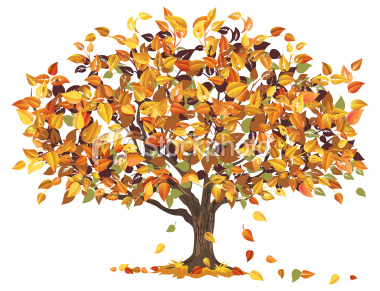 DOBER TEKPRIDRŽUJEMO SI PRAVICODO SPREMEMBE JEDILNIKA ZARADI DOBAVE SUROVIN DOBAVITELJEV in PRILAGODTIVE JEDILNIKA STAROSTI OTROK. DNEVNO JE OTROKOM NA VOLJO VODA ALI ČAJ.Z zeleni pisavo: LOKALNO PRIDELANOLEGENDA: snovi ali proizvodi, ki povzročajo alergijo ali preobčutljivost:G. Žita, ki vsebujejo gluten, R. Raki in proizvodi iz rakov, J. Jajca in proizvodi iz jajc, Ri. Ribe in proizvodi iz rib, A. Arašid (kikiriki) in proizvodi iz arašidov, S. Zrnje soje inproizvodi iz soje, L. Mleko in mlečni izdelki (vsebujejo laktozo), O. Oreški, Z. Listna zelena in proizvodi iz nje, Go. Gorčično seme ali proizvodi iz njega, Se. Sezamovo seme ali proizvodi iz njega, Ž. Žveplov dioksid ali sulfiti v koncentraciji (več kot 10 mg/kg ali 10 mg/l glede na skupni SO2), B. Volčji bob in proizvodi iz njega, M. Mehkužci in proizvodi iz njih.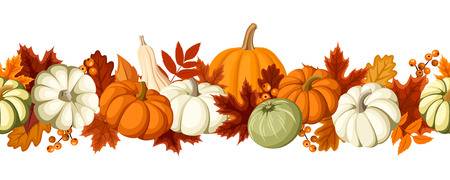 DANSHEMA ŠS IN MZAJTRKMALICAKOSILOPOPOLDANSKA MALICA4.11.Polnozrnat kruh (G, S, Se), maslo (L), med, čajProsena kaša na mleku (G, L), kakavov posip, bananaPiščančji ragu z žličniki in zelenjavo (J, G), DOMAČE SKUTINO PECIVO, EKO LIMONADAPolnozrnati kruh (G, S, Se), piščančja pašteta (S)TOREK5.11.EKO MLEKOŽemlja (G, S), rezina sira (L), kakav (L), jabolkoDomač korenčkov namaz z jajčko (L, J), rženi kruh (G, S), sliva, zeliščni čajČista zelenjavna juha, Puranji zrezki po dunajsko (G, L, J), EKO AJDOVA KAŠA, zelena mešana solataSadna skuta (L), DOMAČI KEKSI (G, J, L, O)SREDA6.11.EKO MLEKOMleko (L), polenta (G), bananaUmešana jajčka (J), ovseni kruh (G, S), paprika, kakav (G, L)Pašta fižol juha s krompirjem in mesom (G), DOMAČ ČOKOLADNI PUDING (G, L), rženi kruh (G, S)Kaki, mlečna pletena (G, L, S)ČETRTEK7.11.kakiHrenovka, gorčica (Go),koruzni kruh (G, S), čaj z medomZelenjavna juha z EKO LEČO, skutin zavitek (G, L)Brokolijeva juha, masleni krompir, pleskavica, zelena solata z motovilcemSadni krožnik s sezonskim sadjem, makova štručka (G, S)PETEK8.11.jabolkaMleko (L), kosmiči (G, S), mandarinaEKO LEŠNIKOV NAMAZ (L, O, G), polnozrnat kruh (G, S, Se), mleko (L), hruškaKorenčkova juha z zdrobom, rižota z lignji v paradižnikovi omaki (M), zelena solataKoruzna žemlja (G, S), rezina poltrdega sira (L)DANSHEMA ŠS IN MZAJTRKMALICAKOSILOPOPOLDANSKA MALICAPONEDELJEK11.11.Rženi kruh (G, S), pašteta, kumare, čajEKO POLNOVREDNI PIRIN ZDROB z vanilijo (G, L), kakiGoveja juha z vlivanci, piščančje krače, mlinci (G), dušeno rdeče zeljeMarmeladni rogljiček (G, S), mleko (L) TOREK12.11.EKO MLEKOMlečni ovseni kosmiči (G, L), bananaDOMAČ SADNI MEŠANI KOMPOT, buhtelj (G, J)Fižolova juha, pire krompir (L), pečenica, kisla repa s smetano (L)Domači sadni jogurt (L), polnozrnata sirova štručka (G, S, L)SREDA13.11.mandarinaUmešana jajčka (J), kakav (L, G), temna žemlja (G, S)Makaronovo meso z korenčkom in buškami, rdeča pesaMesno-zelenjavna enolončnica s piščančjim mesom in stročnicami (Z), DOMAČ SKUTIN ZAVITEK (G, L)Ovseni kruh (G, S), topljeni sir (L)ČETRTEK14.11.Ovseni kruh (G, S), salama, sir (L), čajDOMAČI SADNI JOGURT (L), makova štručka (G, S), hruškaCvetačna juha, puranji paprikaš, DOMAČE KRUHOVE KVAŠENE REZINE IZ POLNOVREDNE MOKE (G), zelena solata s koruzoAjdov kruh (G, S), kisla smetana (L), marmeladaPETEK15.11.jabolkaTRADICIONALNI ZAJTRKPolnozrnata sirova štručka (G, S, L), čajPorova juha, ribji polpeti, riž z grahom, zelena solata z radičemjabolčni zavitek (G, S)DANSHEMA ŠS IN MZAJTRKMALICAKOSILOPOPOLDANSKA MALICAPONEDELJEK18.11.Rženi kruh (G, S), tunina pašteta (Ri), čaj z medomMlečni riž (L), kakavov posip, mandarinaGoveja juha z rezanci (G), govedina, pire krompir, špinačaŠunka-sir štručka (G, S, L), čokoladno mleko (L)TOREK19.11.Polnozrnata štručka (G, S), rezina sira (L), mandarina, čaj z limonoGobova juha s krompirjem(L), kraljeva fit štručka (G, S), kakiParadižnikova juha, piščančji trakci v naravni omaki (G), zdrobovi cmoki (G, L), mešana solataSadni jogurt (L), mlečni kruh (G, S, L)SREDA20.11.Kislo zeljeProsena kaša s suhimi slivami (G, L), čajSendvič s piščančjo salamo in sirom (G, S, L), kisle kumarice,  zeliščni čajJota z mesom, korenčkov biskvit (J, O, L, G), 100% jabolčni sokKoruzni kruh (G, S), sirni namaz s papriko (L)ČETRTEK21.11.Suhi jabolčni krhljiKuhana jajčka (J), paradižnik, žemlja (G, S), čajBIO sadni kefir (L), EKO KORUZNI KOSMIČI z manj sladkorja (G), hruškaKokošja juha z zvezdicami (G, Z), matevž (L), svinjska pečenka, zelena solata Rženi kruh (G, S), tunin namaz (Ri), kumaricePETEK22.11.Jabolka, paprikaMleko (L), polenta (G), hruškaDomač ribji namaz (Ri, L), DOMAČ RŽENI KRUH (G), korenček, zeliščni čajBučna juha (L), cvetačni polpeti s sirom (G, L), EKO kus-kus, mešana solata s korenčkomSkutin zavitek (G, S, L), ringloDANSHEMA ŠS IN MZAJTRKMALICAKOSILOPOPOLDANSKA MALICAPONEDELJEK25.11.Temna žemlja (G, S), salama, sadni čajMleko (L), koruzni žganci (G), jabolkoSegedin golaž, krompir v kosih, DOMAČ KOMPOTOvseni kruh (G, S), topljeni sir (L)TOREK26.11.Rženi kruh (G, S9, pašteta, kumare, čaj z limonoDOMAČ SADNI JOGURT (L), makova štručka (G, S) , kakiKokošja juha z ribano kašo (G, J), piščančji trakci v zelenjavni omaki (G), široki rezanci (G), mešana solata Jabolko, makova štručka (G, S)SREDA27.11.EKO MLEKO, korenjePolbeli kruh (G, S), sirni namaz (L), kakav (G, L)DOMAČ KOKOŠJI NAMAZ (L), koruzni kruh (G, S), kisle kumarice, zeliščni čajČesnova juha, štefani pečenka, praženi krompir, rdeča pesaSirova štručka (G, S, L), jabolkaČETRTEK28.11.Bela kava (G, S), buhtelj (G)DOMAČ VANILI PUDING (L, G), DOMAČI KEKSI (G, J, L), jabolkoBoranja s svinjino, JOGURTOV NARASTEK Z MALINAMI (L, G)Sezamova štručka (G, S), sadni krožnikPETEK29.11.jabolkaRženi kruh (G, S), maslo (L), med, karamelni čajDOMAČ ČIČERIKIN NAMAZ, polnozrnati kruh (G, S, Se), kakav (G, L), hruškaGrahova juha, pečen ribji file (Ri), krompirjeva solatabanana, mini tema žemlja (G, S)